Titre du projet « Autonomie et Choix dans une situation de crise axée sur la Continuité des Services Essentiels et l'autonomisation Socio-économique des femmes et des filles vulnérables ».Termes de référence pour le recrutement d’un/e consultant/e chargé/e de la coordination du projet – Job ID : 38448.Contexte UNFPA lance un nouveau projet « Autonomie et Choix dans une situation de crise axée sur la Continuité des Services Essentiels et l'autonomisation Socio-économique des femmes et des filles vulnérables », qui vise à appuyer les efforts consentis par le  gouvernement du Maroc à assurer la continuité des services essentiels relatifs aux droits à la santé sexuelle et reproductive  et la prise en charge de la violence fondée sur le genre f pour les femmes et les filles durant  la crise du COVID19, ainsi qu' à promouvoir l'autonomisation des femmes en situation de vulnérabilité, en particulier des femmes des zones rurales. Au même temps, il vise à assurer la prévention et la protection des travailleurs de première ligne, y compris les professionnels de santé, et aussi les bénéficiaires des services et des populations les plus vulnérables.Le projet interviendra à plusieurs niveaux:1. Au niveau politique: soutenir la mise en œuvre de la nouvelle stratégie de santé sexuelle et reproductive 2021-2030 et la nouvelle stratégie nationale de lutte contre la violence à l'égard des femmes et des filles 2021-2030 ;2. Au niveau de la prestation de services: assurer la continuité des services de santé sexuelle et reproductive et des services de prise en charge de la violence sexiste dans le cadre de la réponse COVID19. Le projet adoptera des approches innovatrices immédiates rapides et opérationnelles pour contribuer à assurer l’accès aux services essentiels de soins de santé primaire à la population plus vulnérable, y compris les populations migrantes, pendant la pandémie du COVID 19, et à contribuer à la prévention des conséquences lourdes sur le système de santé en post pandémie  Le projet s’articule autour de sept domaines complémentaires : approche self care, digitalisation, amélioration de la qualité de l’offre de soins, approche communautaire, communication et sensibilisation, recherche-action, protection contre la covid-19 et gouvernance.Pour assurer la gestion et la coordination de ce projet, le Bureau du Fonds des Nations Unies pour la Population (UNFPA) à Rabat lance un appel à candidature pour le recrutement d’un/e consultant/e chargé/e de projet. Localisation et durée du contrat La personne chargée d’assurer la coordination du projet est recrutée sur la base d’un contrat à temps plein pour la durée du projet à partir du 1èr Septembre 2021 jusqu’à Août 2024. Ce poste basé à Rabat sera administré selon les procédures du service contract modality. Tâches et responsabilités Sous la supervision conjointe de la Chargée de Programme Egalité et Genre et de la Chargée du Programme Santé Sexuelle et Reproductive, et en travaillant en étroite collaboration avec l’équipe de UNFPA (Programme santé, égalité, jeunes, population développement, Monitoring and évaluation, Communication, Finance et administration) ainsi qu’avec les équipes respectives des partenaires d’exécution de l’UNFPA, le/la consultant/e chargé/e de la coordination du projet est responsable d’assurer la correcte mise en œuvre, gestion, suivi et évaluation du projet. Afin d’assurer la cohérence globale du projet, il/elle est responsable de la collecte des données et justificatifs nécessaires pour renseigner les indicateurs du projet, du stockage des données et de l’ensemble des livrables et des supports du projet. Il/elle devra contribuer à la consolidation des connaissances, à l’appropriation nationale, au renforcement des capacités et au transfert de connaissances, conformément aux résultats attendus du projet. Mandat du/de la Consultant/e chargé/e de projet :Planifier, veiller à la mise en œuvre et au suivi du plan de travail du projet en assurant la cohérence des actions développées dans le cadre des plans de travail annuels ;Assurer le suivi des activités tout le long de la mise en œuvre du projet ainsi que du stockage des données et de l’ensemble des livrables et des supports du projet ;S’assurer et veiller à l’atteinte des résultats du projet ;Elaborer en collaboration avec les équipes techniques des partenaires de UNFPA, les rapports et inputs techniques destinés aux comités de suivi ;Collecter les données et justificatifs nécessaires pour renseigner les indicateurs du projet ; Préparer les matrices de suivi des indicateurs de performance du projet et les risques liés au projet ;Faciliter et coordonner les différentes interventions du projet entre les partenaires du projet ;Apporter un appui technique et faciliter le partage de connaissances et le renforcement des capacités, en focalisant sur les résultats : coordination de la collecte, systématisation et diffusions de bonnes pratiques et leçons apprises dans le cadre du projet ;Fournir l'assurance qualité concernant les prestations/produits/livrables à réaliser ;Soutenir la coordination et la documentation de réunions, ateliers, séminaires nationaux et internationaux et autres activités du projet ;Assurer la préparation des termes de référence des prestataires ainsi que le suivi de leurs services ;Contribuer à la préparation du budget, et à la gestion administrative et financière des actions ;Assurer le reporting régulier technique et financier des activités auprès du bailleur et des partenaires de UNFPA et assurer la diffusion des rapports sur l’état d’avancement ;Assurer la collaboration, les contacts réguliers et le dialogue avec les partenaires du projet impliqués ;Faciliter et appuyer le suivi et le rapport de la mission d’évaluation finale du projet ;Préparer, vérifier et soumettre les dossiers de paiements sur le système GPS (Global Programming System) ;Organiser, compiler et traiter les informations sur le projet pour le CO, le bureau régional, le siège, les partenaires nationaux et les donateurs.Tenir un classement des documents du projet selon les normes et procédures de UNFPA.Veiller au respect des procédures de UNFPA et des deadlines préconisés ;Elaborer le rapport final du projet, et stratégie des modalités de pérennisation de ses résultats et toute autre recommandation pouvant améliorer le déroulement des activités.Faciliter toute autre tâche assignée par le superviseur.Livrables attendusLe plan de travail de mise en œuvre du projet ;Des rapports périodiques/trimestriels et annuels de suivi des activités et documents relatifs à la réalisation du projet, présentant les résultats des différentes activités réalisées et conformément aux résultats attendus du projet ;Des rapports financiers périodiques ;Des termes de référence des activités à réaliser dans le cadre du plan de travail annuel ;Des notes techniques développées présentant le processus des activités à réaliser : ateliers, réunions, sessions de formation, missions de terrain etc. Des comptes rendus des réunions du comité technique et de pilotage ;Les rapports de mission de terrain ;Les dossiers de paiement des activités du projet ; Reporting régulier des activités auprès des partenaires de UNFPA et du bailleur et assurer la diffusion des rapports sur l’état d’avancement.Qualification et compétences requises Expérience professionnelleLe (la) candidat (e) devra être titulaire d’un master universitaire en relations internationales, études de santé, genre, population, démographie et / ou autre domaine connexe des sciences sociales et de la coopération au développement ; Avoir une expérience professionnelle d’au moins 5 ans dans les projets de coopération internationale, d’appui aux institutions nationales et aux organisations de la société civile, en termes de gestion de projet, préférentiellement dans le domaine de santé publique ; Avoir la capacité de gestion et de collaboration avec la multitude des partenaires impliqués ;Avoir une expérience dans l’analyse et l’intégration de l’approche genre, l’approche basée sur les droits humains, la gestion axée sur les résultats ;Avoir une expérience dans le domaine de lutte contre les violences fondées sur le genre Avoir une bonne connaissance des institutions nationales et leurs programmes en matière santé sexuelle et reproductive, et de lutte contre les violences fondées sur le genre ;Une bonne connaissance de la dynamique associative et de la gestion du partenariat avec les associations ;Expériences passées dans la gestion de projet, notamment selon les modalités contractuelles et les règles des Nations Unies en particulier de l’UNFPA est un atout.Connaissances techniques spécifiques La gestion axée sur les résultats selon les normes de programmation de l’UNFPA ;Esprit de santé publique et pérennisation d’actions ;Gestion des crises sanitaires ;Les approches basées sur les droits humains ;Connaissance du système de santé ;Connaissance des problématiques de lutte contre les violences fondées sur le genre, le partenariat avec les ONG ;Connaissance en matière de communication pour le changement social et pour le développement.Connaissances techniques généralesMaitrise de la méthodologie de gestion de projet.Langues Maitrise orale et écrite de très bon niveau en français, anglais 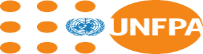 ValeursCompétences transversalesCompétences FonctionnellesEngagement Intégrité Respect des cultures différentes Travail en équipe Communication Recherche de performance et gestion axée sur les résultats Capacité d'Analyse Capacité de recherche et d’apprentissage Planification et organisation Expertise technique 